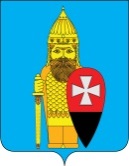 СОВЕТ ДЕПУТАТОВ ПОСЕЛЕНИЯ ВОРОНОВСКОЕ В ГОРОДЕ МОСКВЕ РЕШЕНИЕот 06 декабря 2017 года № 09/01О рассмотрении схемы внешнего газоснабжения города Москвы на период до 2030 года с учетом развития присоединенных территорий и Генеральнойсхемы газоснабжения города Москвы на период до 2030 года с учетом развития присоединенных территорий   В соответствии с Постановлением Правительства Москвы от 27 июля 2010 года N 650-ПП «Об утверждении Положения о составе, порядке разработки, согласования и представления на утверждение проектов отраслевых схем в городе Москве», рассмотрев схему внешнего газоснабжения города Москвы на период до 2030 года с учетом развития присоединенных территорий и Генеральную схему газоснабжения города Москвы на период до 2030 года с учетом развития присоединенных территорий;Совет депутатов поселения Вороновское решил:   1. Принять к сведению информацию о проектах "Схемы внешнего газоснабжения города Москвы на период до 2030 года с учетом развития присоединенных территорий" и "Генеральной схемы газоснабжения города Москвы на период до 2030 года с учетом развития присоединенных территорий".    2. Направить в Городскую комиссию по вопросам градостроительства, землепользования и застройки при Правительстве Москвы заключение по проектам "Схемы внешнего газоснабжения города Москвы на период до 2030 года с учетом развития присоединенных территорий" и "Генеральной схемы газоснабжения города Москвы на период до 2030 года с учетом развития присоединенных территорий".   3. Направить настоящее решение в Департамент жилищно-коммунального хозяйства города Москвы.   4. Опубликовать настоящее решение в бюллетене «Московский муниципальный вестник» и разместить на официальном сайте администрации поселения Вороновское в информационно-телекоммуникационной сети «Интернет».    5. Контроль за исполнением настоящего решения возложить на Главу поселения Вороновское Исаева М.К.Главапоселения Вороновское                                                                        М.К. Исаев 